２０１３年４月　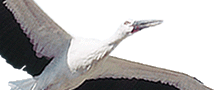 豊岡市長杯（コウノトリ杯）シングルテニス大会開催要項主催：豊岡市テニス協会コウノトリの飛ぶまち豊岡市へ！一人でも多くの方のご参加をいただきテニスで交流が図れたらと企画致しました。心よりお待ちしておりますので是非ご参加下さい豊岡市長杯（コウノトリ杯）シングルテニス大会　申込用紙　試合組合せ表は送付しませんので、時間厳守でご集合下さい。（送付希望の場合連絡ください）豊岡市テニス協会ホームページ　http://toyooka-tennis.com/日　　時４月２８日AM8:45受付 9:00試合開始　/　予備日なし場　　所神美台テニスコート　　℡０７９６（２６）０００５種目男女シングル、クラス分けは、ＡＢ級・ＣＤ級とします。募集人数男女各２０組　定数になり次第締め切ります。（最小開催各クラスとも４組）試合方法予選：４組又は３組によるリーグ戦本戦：各予選リーグ１・２位と３・４位によるトーナメント戦各試合とも１セットマッチ（予選はノーアドバンテージ12ポイントタイブレーク）（詳細は当日発表、参加組数・天候等により変更する場合があります。ご了承下さい）申込締切４月２０日必着申込先〒669-5353　兵庫県豊岡市日高町森山160番地　豊岡市テニス協会事務局　斎藤直喜TEL/FAX 0796(44)0281携帯090-3496-3739 Mail：info@toyooka-tennis.com ファックスの方は送信後電話にて、メールの方は返信により受付確認下さい。参加料２，０００円　（当日、受付にてお支払い下さい。）その他小雨決行します。（神美台テニスコートは、水はけも良く水がたまる心配はありません。）　申込は必要事項が分かれば書式は問いません。4月以降の大会予定　　6月9日 ： 男女ダブルス　8月11日 ： 男女団体戦10月20日 ： YONEXオープン（D）　11月3日 ： ミックス氏　　　名氏　　　名参加クラス所属クラブ男・女男・女ＡＢ　・　ＣＤ男・女男・女ＡＢ　・　ＣＤ男・女男・女ＡＢ　・　ＣＤ男・女男・女ＡＢ　・　ＣＤ男・女男・女ＡＢ　・　ＣＤ連絡先責任者氏名住所・電話メールアドレス　　　　　　　　　　　　＠　　　　　　　　　　　　＠　　　　　　　　　　　　＠